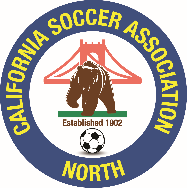 California Soccer Association North1346 Silver Ave.San Francisco, CA 94134Phone: 415-467-1881www.csan.netteam annual mandatory formteam annual mandatory formteam annual mandatory formName of Club:    Name of Club:    Name of Club:    Name of League: Name of League: Name of League: Manager of Club:   Manager of Club:   Phone: Address:   Address:   Address:   City: State: ZIP Code:    Coach of Club: Coach of Club: Phone:  Address:   Address:   Address:   City: State: ZIP Code:    Address:  Address:  Address:  City: State: ZIP Code:    Email address for club:  Email address for club:  Email address for club:  soccer club officers for the season of:  2022-2023soccer club officers for the season of:  2022-2023soccer club officers for the season of:  2022-2023President:  President:  Phone: Address:   Address:   Address:   City: State: ZIP Code: Secretary:  Secretary:  Phone: Address:   Address:   Address:   City: State: ZIP Code:  Daytime phone to contact club:  Daytime phone to contact club:  Contact Person:Statement of organized managementStatement of organized managementStatement of organized managementCheck one:   Supported by Individual only                     Club Dues Paying Members 󠇯                      By Sponsorship 󠇯Check one:   Supported by Individual only                     Club Dues Paying Members 󠇯                      By Sponsorship 󠇯Check one:   Supported by Individual only                     Club Dues Paying Members 󠇯                      By Sponsorship 󠇯Name of Sponsoring Organization: Name of Sponsoring Organization: Name of Sponsoring Organization: Contact Person at Sponsoring Organization: Contact Person at Sponsoring Organization: Phone: Address: Address: Address: City: State: ZIP Code: Relationship:  Relationship:  Relationship:  TEAM AND LEAGUE SignaturesTEAM AND LEAGUE SignaturesTEAM AND LEAGUE SignaturesI certify that I am the legal Owner/President of the club and the above are true and correct under penalty of Bond:I certify that I am the legal Owner/President of the club and the above are true and correct under penalty of Bond:I certify that I am the legal Owner/President of the club and the above are true and correct under penalty of Bond:Signature of applicant:  Signature of applicant:  Date: Transfer of Team Ownership (if applicable): As past Owner/President, I agree to release all holdings of the club to the new Owner/President.Transfer of Team Ownership (if applicable): As past Owner/President, I agree to release all holdings of the club to the new Owner/President.Transfer of Team Ownership (if applicable): As past Owner/President, I agree to release all holdings of the club to the new Owner/President.Signature of past Owner/President: Signature of past Owner/President: Date: The above Club is sanctioned by the                                                                               League to register players for the 2022-2023 season.The above Club is sanctioned by the                                                                               League to register players for the 2022-2023 season.The above Club is sanctioned by the                                                                               League to register players for the 2022-2023 season.Signature of League Officer:                   Signature of League Officer:                   Date:  Please note: This is a MANDATORY form for each team. It must be submitted to CSAN once each year prior to the start of yourleague’s season. Player Passes and/or Player Registration forms will only be sent to teams that have submitted this form. Alllines on this form MUST have the appropriate information filled in and signed before it will be accepted by CSANPlease note: This is a MANDATORY form for each team. It must be submitted to CSAN once each year prior to the start of yourleague’s season. Player Passes and/or Player Registration forms will only be sent to teams that have submitted this form. Alllines on this form MUST have the appropriate information filled in and signed before it will be accepted by CSANPlease note: This is a MANDATORY form for each team. It must be submitted to CSAN once each year prior to the start of yourleague’s season. Player Passes and/or Player Registration forms will only be sent to teams that have submitted this form. Alllines on this form MUST have the appropriate information filled in and signed before it will be accepted by CSAN